Al Dirigente Scolastico I.C. “Piero Fornara”Via Ettore Piazza 5Carpignano Sesia - 28064 Richiesta di accesso a documenti amministrativi (Legge 7 agosto 1990 n. 241 e successive modifiche e integrazioni - D.P.R. 12 aprile 2006 n. 184) Il/lasottoscritto/a*__________________________________________________________ (Cognome Nome) nato/a il* _____________a_ ______________________________________prov._______ residente in via/piazza*____________________________________________n°______ , telefono fisso ___________________________, telefono cellulare ________________,__ indirizzo e-mail ___________________________________________________________ consapevole delle sanzioni penali previste dall’art. 76 D.P.R. 28 dicembre 2000 n. 445 per le ipotesi di falsità in atti e dichiarazioni mendaci, in qualità di: diretto interessato delegato di_________________________________________________________							nato/a il _____________a _______________________________________prov._______ residente in via/piazza __________________________________________n°_________ , legale rappresentante della persona giuridica/associazione denominata  _______________________________________________________________________ con sede in _________________________________________________ prov.________ via/piazza_______________________________________________________n°______ , CHIEDE ai sensi della Legge 7 agosto 1990 n. 241 e successive modifiche e integrazioni e del D.P.R. 12 aprile 2006 n. 184 consultazione rilascio di copia semplice rilascio di copia autenticata conforme all’originale del seguente documento amministrativo* (indicare dettagliatamente il documento richiesto o fornire ogni elemento utile per la sua individuazione] ________________________________________________________________________ ________________________________________________________________________________________________________________________________________________ ________________________________________________________________________ ________________________________________________________________________ * dati obbligatori  per la seguente motivazione* (specificare l'interesse connesso all'oggetto della richiesta ed eventuali documenti, allegati alla richiesta, che lo dimostrano) ________________________________________________________________________ ________________________________________________________________________ ________________________________________________________________________ ________________________________________________________________________ ________________________________________________________________________ ________________________________________________________________________ E CHIEDE (compilare solo nel caso siano richieste copie del documento) di ottenere le copie dei documenti con le seguenti modalità: ritirandoli personalmente nella sede dell’ufficio competente; tramite posta elettronica al seguente indirizzo _______________________________________________ Luogo e data ____________________________ Firma del Richiedente __________________________________________ * dati obbligatori  ******************************************************************************************************* Allegati copia documento di identità/riconoscimento (non occorre per istanze sottoscritte con firma digitale) delega o altra documentazione di rappresentanza dell’interessato (nel caso la richiesta non sia presentata direttamente dall’interessato) altri documenti (descrivere gli eventuali altri documenti allegati) ________________________________________________________________________ ________________________________________________________________________ ________________________________________________________________________ ******************************************************************************************************* Informativa sul trattamento dei dati personali forniti con la richiesta (Ai sensi dell’art. 13 del D.lgs. 196/2003) 1. Finalità del trattamento  I dati personali verranno trattati dal Mit per lo svolgimento delle proprie funzioni istituzionali in relazione al procedimento avviato.  Natura del conferimento  Il conferimento dei dati personali è obbligatorio, in quanto in mancanza di esso non sarà possibile dare inizio al procedimento menzionato in precedenza e provvedere all’emanazione del provvedimento conclusivo dello stesso.  Modalità del trattamento  In relazione alle finalità di cui sopra, il trattamento dei dati personali avverrà con modalità informatiche e manuali, in modo da garantire la riservatezza e la sicurezza degli stessi.  I dati non saranno diffusi, potranno essere eventualmente utilizzati in maniera anonima per la creazione di profili degli utenti del servizio.  Categorie di soggetti ai quali i dati personali possono essere comunicati o che possono venirne a conoscenza in qualità di Responsabili o Incaricati  Potranno venire a conoscenza dei dati personali i dipendenti e i collaboratori, anche esterni, del Titolare e i soggetti che forniscono servizi strumentali alle finalità di cui sopra (come, ad esempio, servizi tecnici). Tali soggetti agiranno in qualità di Responsabili o Incaricati del trattamento. I dati personali potranno essere comunicati ad altri soggetti pubblici e/o privati unicamente in forza di una disposizione di legge o di regolamento che lo preveda. 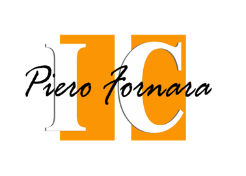 ISTITUTO COMPRENSIVO “PIERO FORNARA”Via Ettore Piazza, 5 - 28064 Carpignano Sesia (NO) – tel. +39 0321 825185
https://www.iccarpignanosesia.edu.it/
noic80700p@istruzione.it – noic80700p@pec.istruzione.it 
COD. NOIC80700P | C.F. 80015590039 | Codice Univoco UFAUSI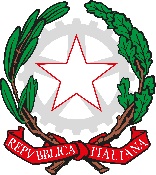 